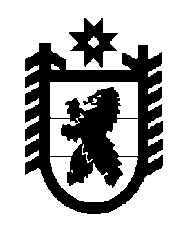 Российская Федерация Республика Карелия    РАСПОРЯЖЕНИЕГЛАВЫ РЕСПУБЛИКИ КАРЕЛИЯ1. Внести в распоряжение Главы Республики Карелия 
от 12 марта 2020 года № 127-р (Официальный интернет-портал правовой информации (www.pravo.gov.ru), 10 апреля 2020 года, 
№ 1000202004100005, 1000202004100003, 1000202004100002, 1000202004100004, 1000202004100013, 1000202004100014, 1000202004100011, 1000202004100015, 1000202004100018, 1000202004100006, 1000202004100016, 1000202004100007, 1000202004100009, 1000202004100010, 1000202004100012; 13 апреля 2020 года, № 1000202004130003; 15 апреля 2020 года, 
№ 1000202004150001; 20 апреля 2020 года, № 1000202004200003, 1000202004200002; 24 апреля 2020 года, № 1000202004240005; 27 апреля 2020 года, № 1000202004270001, 1000202004270005; 28 апреля 2020 года, 
№ 1000202004280001; 29 апреля 2020 года, № 1000202004290003; 4 мая 2020 года, № 1000202005040002, 1000202005040001, 1000202005040005; 6 мая 2020 года, № 1000202005060002; 12 мая 2020 года, № 1000202005120007, 1000202005120006; 13 мая 2020 года, № 1000202005130011; 15 мая 2020 года, № 1000202005150002; 18 мая 2020 года, № 1000202005180001, 1000202005180002; 20 мая 2020 года, № 1000202005200006; 21 мая 2020 года, № 1000202005210001; 25 мая 2020 года, № 1000202005250001; 26 мая  2020 года, № 1000202005260009; 28 мая 2020 года, № 1000202005280001; 1 июня 2020 года, № 1000202006010001; 5 июня 2020 года, № 1000202006050006; 8 июня 2020 года, № 1000202006080001; 9 июня 2020 года, № 1000202006090001; 10 июня 2020 года, № 1000202006100002; 15 июня 2020 года, № 1000202006150001; 
18 июня 2020 года, № 1000202006180003; 23 июня 2020 года, 
№ 1000202006230005; 25 июня 2020 года, № 1000202006250001, 1000202006250008; 30 июня 2020 года, № 1000202006300001; 3 июля 2020 года, № 1000202007030001; 13 июля2020 года, № 1000202007130001; 16 июля 2020 года, № 1000202007160001; 23 июля 2020 года, № 1000202007230005; 3 августа 2020 года, № 1000202008030001; 6 августа 2020 года, № 1000202008060010; 
7 августа 2020 года, № 1000202008070005; 14 августа 2020 года, № 1000202008140003; 19 августа 2020 года, № 1000202008190001; 24 августа 2020 года, № 1000202008240001; 28 августа 2020 года, № 1000202008280001; 
2 сентября 2020 года, № 1000202009020001; 16 сентября 2020 года, 
№ 1000202009160001; 21 сентября 2020 года, № 1000202009210003; 19 октября 2020 года, № 1000202010190003; 23 октября 2020 года, № 1000202010230002; 
26 октября 2020 года, № 1000202010260001; 28 октября 2020 года, 
№ 1000202010280006; 2 ноября 2020 года, № 1000202011020001; 5 ноября 2020 года, № 1000202011050001, 1000202011050002; 9 ноября 
2020 года, № 1000202011090002; 11 ноября 2020 года, № 1000202011110001; 
16 ноября 2020 года,  № 1000202011160001, 1000202011160002; 17 ноября 2020 года, № 1000202011170001; 20 ноября 2020 года, № 1000202011200002; 
23 ноября 2020 года, № 1000202011230007, 1000202011230010; 30 ноября 2020 года, № 1000202011300001, 1000202011300002; 1 декабря 2020 года, № 1000202012010015) следующие изменения:в абзаце седьмом пункта 7.51:слова «деятельность  по  предоставлению продуктов питания и напитков; фитнес-центров;» исключить;слова «(деятельность парков культуры и отдыха, тематических парков на открытом воздухе; деятельность по  проведению игр (пейнтбол, лазертаг, кидбол, страйкбол и иные аналогичные игры); компьютерных клубов; развлекательных центров (детские игровые центры, батутные центры)» заменить словами «, разрешенную подпунктом 2 пункта 11.27 настоящего распоряжения»;2) в абзаце двадцать втором пункта 11.2 слова «образовательных программ 4 – 8-х, 10-х классов» заменить словами «образовательных программ 
4 – 11-х классов»;3) в абзаце четвертом пункта 11.24 слова «по 11 декабря 2020 года» заменить словами «по 31 декабря 2020 года»;4) в пункте 11.28:абзацах первом, втором слова «образовательных программ 4 – 8-х, 10-х классов» заменить словами «образовательных программ 4 – 11-х классов»;в абзаце третьем слова «по 30 ноября 2020 года» заменить словами «по 31 декабря 2020 года»;5) дополнить пунктом 11.29 следующего содержания:«11.29. Установить с 19 декабря 2020 года по 10 января 2021 года включительно каникулы для обучающихся 1 – 4 классов общеобразовательных организаций.»;6) пункт 11.24 изложить в следующей редакции:«11.24. Организациям (индивидуальным предпринимателям):являющимся государственными и муниципальными библиотеками Республики Карелия, при обслуживании посетителей обеспечить соблюдение Рекомендаций по проведению профилактических мероприятий по предупреждению распространения новой коронавирусной инфекции (COVID-19) в библиотеках, утвержденных Руководителем Федеральной службы по надзору в сфере защиты прав потребителей и благополучия человека, Главным государственным санитарным врачом Российской Федерации 19 июня 2020 года, не превышая при этом 50 процентов наполняемости читальных и компьютерных залов от максимально возможной.Работу кружков и клубных формирований, в которых занимаются лица старше 65 лет, организовать с применением дистанционного формата работы;являющимся музеями, обслуживание посетителей осуществлять индивидуально или группами численностью не более 10 человек при условии соблюдения социального дистанцирования и использования средств индивидуальной защиты (масок, перчаток).При осуществлении музеями деятельности по посещению физическими лицами в случае оказания услуг обучающимся дошкольных образовательных организаций, общеобразовательных организаций по групповой заявке такие группы должны быть сформированы из обучающихся одной группы (класса);при проведении театрально-концертных мероприятий обеспечить соблюдение Рекомендаций по проведению профилактических мероприятий по предупреждению распространения новой коронавирусной инфекции (COVID-19) при осуществлении деятельности театров и концертных организаций, утвержденных Руководителем Федеральной службы по надзору в сфере защиты прав потребителей и благополучия человека, Главным государственным санитарным врачом Российской Федерации 21 июля 2020 года.Проведение театрально-концертных мероприятий должно осуществляться при условиях использования средств индивидуальной защиты (масок, перчаток), разграничения зоны входа/выхода для входящих и выходящих посетителей (разделения потоков посетителей), при этом не превышая 25 процентов наполняемости залов от максимально возможной. При проведении театрально-концертных мероприятий с численностью 50 человек и более вход/выход посетителей должен осуществляться поэтапно, во избежание скопления очереди, с соблюдением принципа социального дистанцирования 1,5 метра.При проведении театрально-концертных мероприятий не допускается реализация продуктов питания;являющимся организациями, учреждениями клубного типа (клубы, дворцы и дома культуры), учреждениями досуга, домами (центрами) народного творчества, обслуживание посетителей в части предоставления услуг осуществлять с использованием средств индивидуальной защиты и соблюдением социального дистанцирования.Работу кружков и клубных формирований, в которых занимаются лица старше 65 лет, организовать с применением дистанционного формата работы;осуществляющим деятельность в области демонстрации кинофильмов, обеспечить соблюдение Рекомендаций по проведению профилактических мероприятий по предупреждению распространения новой коронавирусной инфекции (COVID-19) в кинотеатрах, утвержденных Руководителем Федеральной службы по надзору в сфере защиты прав потребителя и благополучия человека, Главным государственным санитарным врачом Российской Федерации 27 мая 2020 года.Демонстрация кинофильмов должна осуществляться при условиях использования средств индивидуальной защиты (масок, перчаток), разграничения зоны входа/выхода для входящих и выходящих посетителей (разделения потоков посетителей), при этом не превышая 25 процентов наполняемости залов от максимально возможной;являющимся государственными и муниципальными архивами Республики Карелия, при обслуживании посетителей обеспечить соблюдения Рекомендаций по организации работы читальных залов государственных и муниципальных архивов Российской Федерации в условиях сохранения рисков распространения COVID-19, утвержденных Руководителем Федеральной службы по надзору в сфере защиты прав потребителей и благополучия человека, Главным государственным санитарным врачом Российской Федерации 8 июля 2020 года; осуществляющим деятельность в области демонстрации кинофильмов, театрам и концертным организациям еженедельно, по пятницам, направлять в Министерство культуры Республики Карелия информацию о количестве состоявшихся за прошедшую неделю сеансов и концертов, присутствовавших на них посетителей с указанием вместимости зала (с разбивкой по дням).».2. Настоящее распоряжение вступает в силу со дня его подписания, за исключением подпункта 2 и абзаца второго подпункта 4 пункта 1, которые вступают в силу с 7 декабря 2020 года.            Глава Республики  Карелия                                                     А.О. Парфенчиковг. Петрозаводск3  декабря 2020 года№ 753-р